บทนำ :   การตั้งเบิกบุคคลภายนอก-ไม่ผ่านการจัดซื้อจัดจ้าง (กรมบัญชีกลางจ่ายผ่านส่วนราชการ)วัตถุประสงค์สำหรับบันทึกรายการตั้งเบิกบุคคลภายนอกที่ไม่อ้างอิงใบสั่งซื้อ ที่ยังไม่ได้มีการจ่ายเงินไปก่อน   โดยกรมบัญชีกลางจ่ายผ่านส่วนราชการ จากนั้นส่วนราชการทำการจ่ายเงินต่อผู้ขายการจ่ายเงิน    แบ่งตามงบประมาณที่ขอเบิก ดังนี้เงินงบประมาณ   :   กรมบัญชีกลางจะทำการจ่ายเงินให้ส่วนราชการผู้เบิกโดยการโอนเงินเข้าบัญชี เงินฝากในงบประมาณของส่วนราชการ  แล้วส่วนราชการจึงนำเงินนั้นไปจ่ายต่อให้กับผู้ขายบุคคลภายนอก  (วิธีชำระเงิน : 2 จ่ายผ่านส่วนราชการ เงินงบประมาณ )เงินนอกงบประมาณที่ฝากกระทรวงการคลัง  :   กรมบัญชีกลางจะทำการจ่ายเงินให้ส่วนราชการผู้เบิกโดยการโอนเงินเข้าบัญชีเงินฝากนอกงบประมาณของส่วนราชการ  แล้วส่วนราชการจึงนำเงินนั้น       ไปจ่ายต่อให้กับผู้ขายบุคคลภายนอก (วิธีชำระเงิน : 4 จ่ายผ่านส่วนราชการ เงินนอกงบประมาณ )              เงื่อนไขในการบันทึกรายการตั้งเบิก  ภาษีหัก ณ ที่จ่าย	     ส่วนราชการยังต้องจัดทำหนังสือรับรองการหัก ภาษีหัก ณ ที่จ่ายให้กับผู้ขาย  การบันทึกบัญชีภาษีหัก ณ ที่จ่ายรอนำส่ง  ระบบจะทำการบันทึกให้อัตโนมัติเมื่อกรมบัญชีกลางทำการจ่ายเงินให้กับผู้ขายขั้นตอนการบันทึกรายการเลือกเมนูการบันทึกรายการตาม ประเภทงบประมาณที่ขอเบิก    ZFB60_KE :  ขอเบิกบุคคลภายนอก - ไม่ผ่านระบบจัดซื้อจัดจ้าง จ่ายผ่านส่วนราชการ (เงินงบประมาณ )    ZFB60_KF :  ขอเบิกบุคคลภายนอก - ไม่ผ่านระบบจัดซื้อจัดจ้าง จ่ายผ่านส่วนราชการ กรณีใช้งบประมาณที่มีการ         กัน เงินไว้  (เงินงบประมาณ )    ZFB60_KI :  ขอเบิกบุคคลภายนอก - ไม่ผ่านระบบจัดซื้อจัดจ้าง จ่ายผ่านส่วนราชการ (เงินนอกงบประมาณที่             ฝากกระทรวงการคลัง)บันทึกข้อมูลในส่วนที่  1   :  ส่วนของรายละเอียดที่เกี่ยวกับผู้ขาย   ได้แก่   รหัสผู้ขายและจำนวนเงินตามใบแจ้งหนี้ , ภาษีหัก ณ ที่จ่าย, บัญชีเงินฝาก  บันทึกข้อมูลส่วนที่  2  :   รายการค่าใช้จ่ายตามบัญชีแยกประเภท  ซึ่งจะบันทึกต่างกันไปตามงบประมาณที่เบิก3.1  กรณีเงินงบประมาณ  ที่ไม่กันเงิน              3.2  กรณีเงินงบประมาณ  ที่มีการกันเงิน              3.3  กรณีเงินนอกงบประมาณ ผ่านรายการเอกสารตั้งเบิก  ระบบจะให้เลขที่เอกสารตั้งเบิก  แสดงว่าได้ทำการบันทึกรายการเรียบร้อยแล้ว และเกิดการบันทึกบัญชี        ตามเกณฑ์คงค้าง  ดังนี้เอกสารที่ 1เดบิต     ค่าใช้จ่าย                 เครดิต   เจ้าหนี้การค้า             เครดิต รายได้ค่าปรับ  (ถ้ามี)	 ในขั้นตอนนี้ระบบสร้างเอกสารในระบบ GFMIS ให้อัตโนมัติ  2  เอกสาร ดังนี้ เอกสารที่ 2   เอกสารของส่วนราชการ  (ประเภทเอกสาร : KY) การบันทึกบัญชีเดบิต   ค้างรับกรมบัญชีกลาง  	เครดิต  T/R   (เงินงบประมาณ/เงินนอกงบประมาณ)เอกสารที่ 3   เอกสารของกรมบัญชีกลาง (รหัสหน่วยงาน 9999)  (ประเภทเอกสาร : KY) การบันทึกบัญชีเดบิต   T/E  (เงินงบประมาณ/เงินนอกงบประมาณ) 	เครดิต  ฎีกาค้างจ่ายเมื่อกรมบัญชีกลางทำการจ่ายเงินให้ส่วนราชการ แล้ว ระบบจะสร้างเอกสารการเพื่อล้างบัญชีค้างรับกรมบัญชีกลาง  ให้อัตโนมัติ โดยบันทึกบัญชีดังนี้            เอกสารที่ 4    เอกสารของส่วนราชการ  (ประเภทเอกสาร : PY) การบันทึกบัญชีเดบิต   เงินฝากของหน่วยงาน 	เครดิต  ค้างรับกรมบัญชีกลาง การเรียกดูรายงานเอกสารที่ระบบสร้างขึ้นโดยอัตโนมัติ เพื่อเรียกดูเอกสารที่เกี่ยวข้องกับเอกสารการตั้งเบิก (กรณีเป็นการจ่ายผ่านส่วนราชการ)  ที่ระบบสร้าง               ให้อัตโนมัติหลังจากการผ่านรายการเอกสารตั้งเบิก  ทั้งนี้เพื่อให้ส่วนราชการสามารถติดตามสถานะจ่ายได้ว่ากรมบัญชีกลางได้ทำการจ่ายเงินให้ส่วนราชการตามเอกสารที่ส่วนราชการได้ตั้งเบิกไป   บันทึกล้างบัญชีเจ้าหนี้การค้าเพื่อจ่ายเงินต่อให้บุคคลภายนอก จากเงินที่ได้รับโอนจากกรมบัญชีกลาง เดบิต เจ้าหนี้การค้า        	 เครดิต บัญชีเงินฝากธนาคาร        	 เครดิต ภาษีหัก ณ ที่จ่ายรอนำส่งการบันทึกรายการตั้งเบิกบุคคลภายนอก-ไม่ผ่านการจัดซื้อจัดจ้าง (กรมบัญชีกลางจ่ายผ่านส่วนราชการ)1. เลือก เมนูการบันทึกรายการตาม ประเภทงบประมาณที่ขอเบิก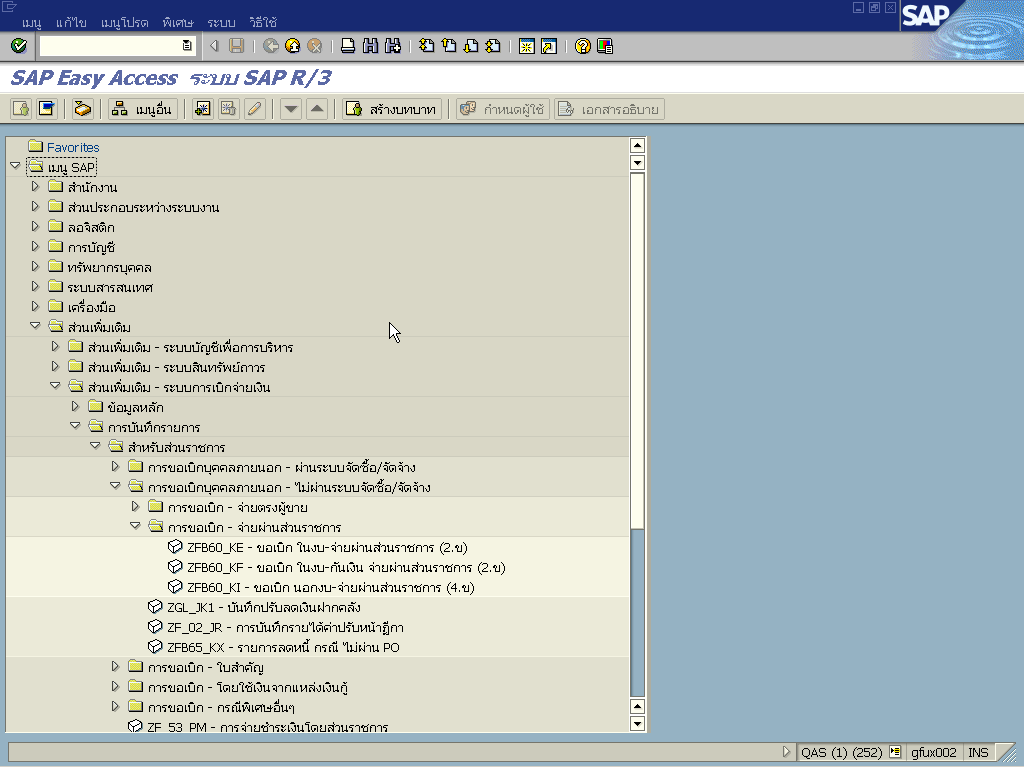 
รูปที่  1บันทึกข้อมูลในส่วนที่  1  คือส่วนของรายละเอียดที่เกี่ยวกับผู้ขายและจำนวนเงินตามใบสำคัญ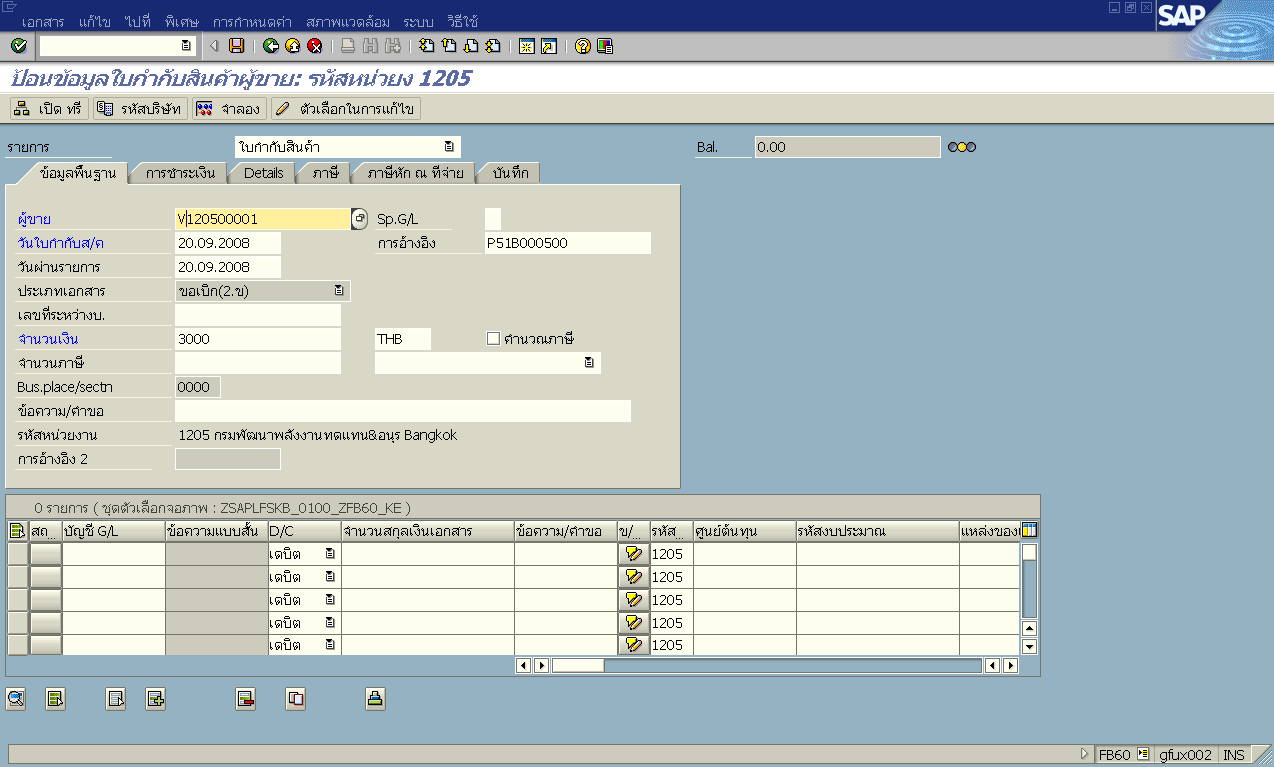 รูปที่  2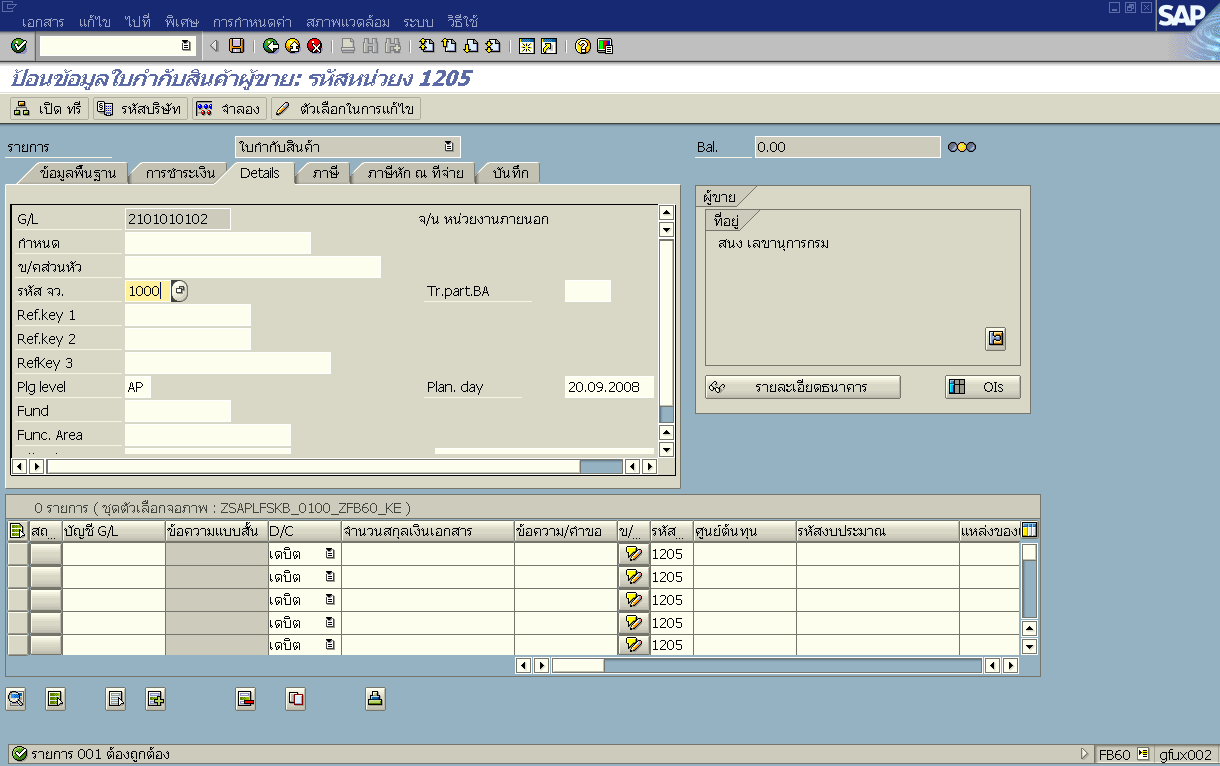 รูปที่  3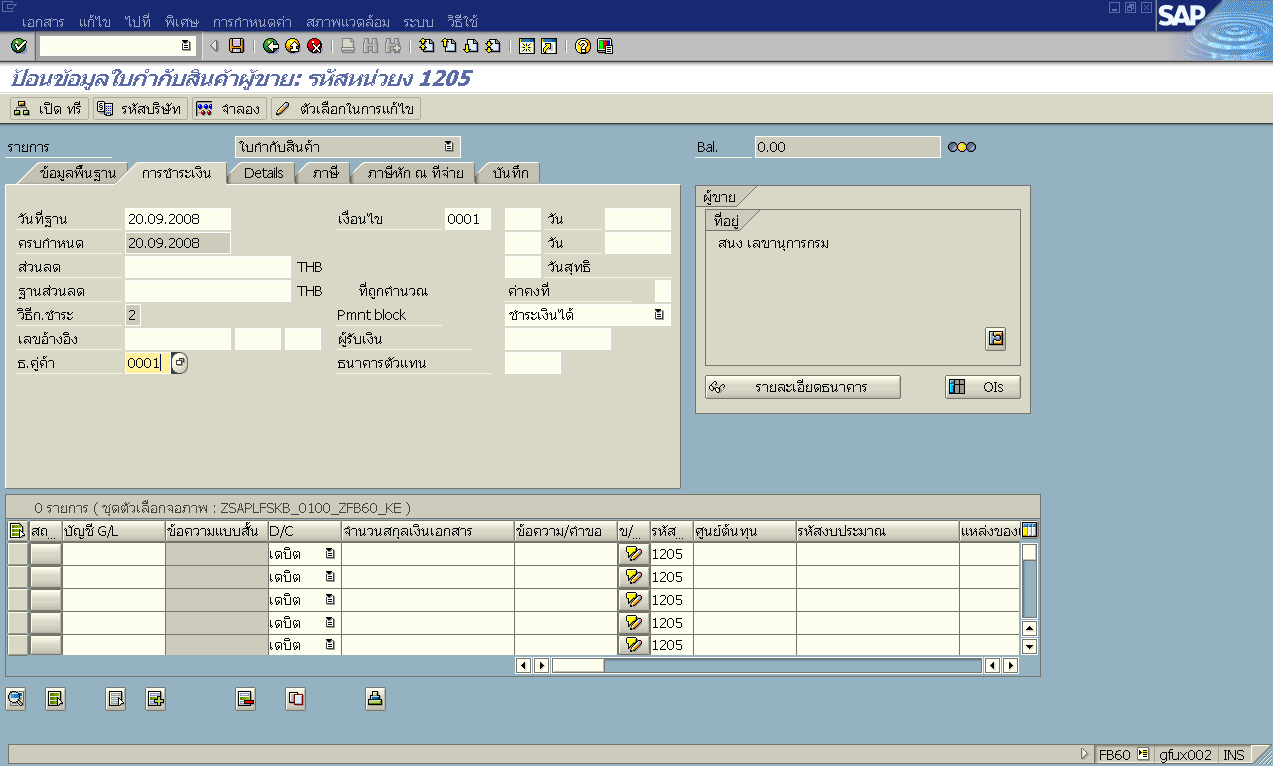 รูปที่  43. บันทึกข้อมูลส่วนที่  2  :   รายการค่าใช้จ่ายตามบัญชีแยกประเภท                                                                                     รูปที่  5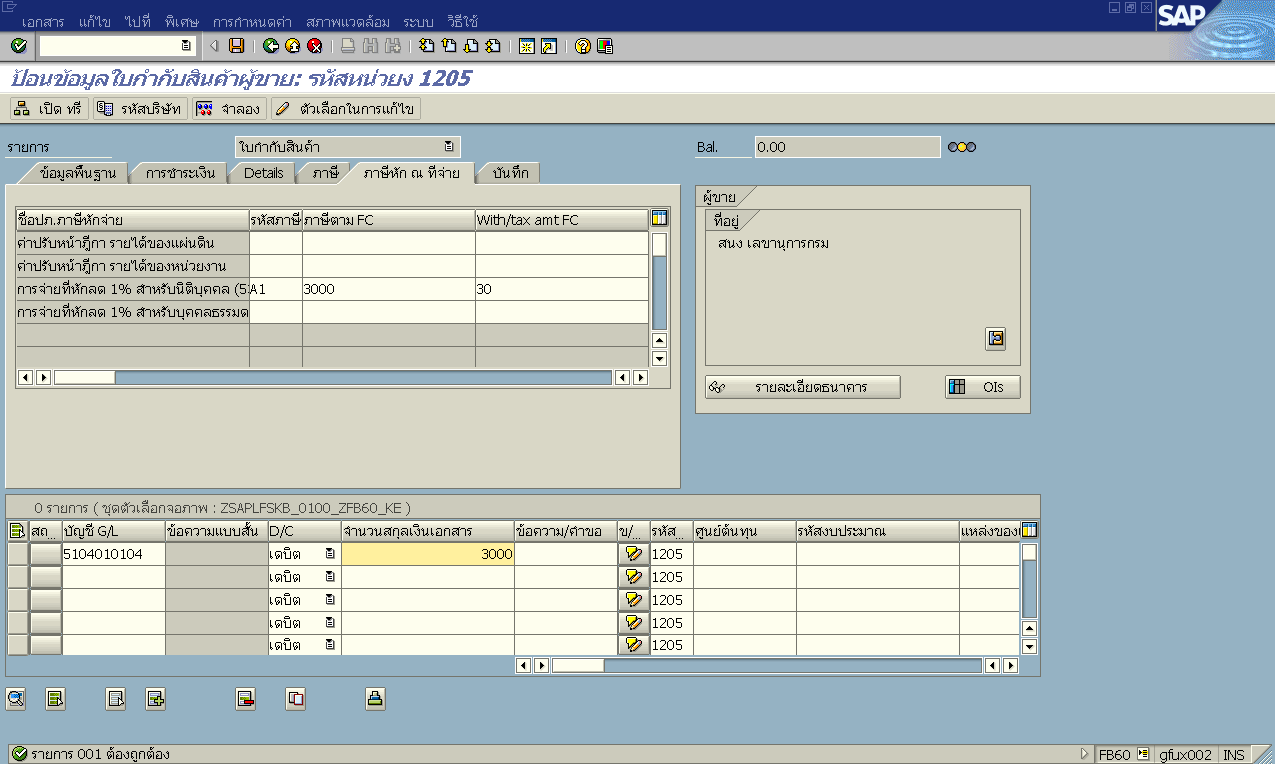 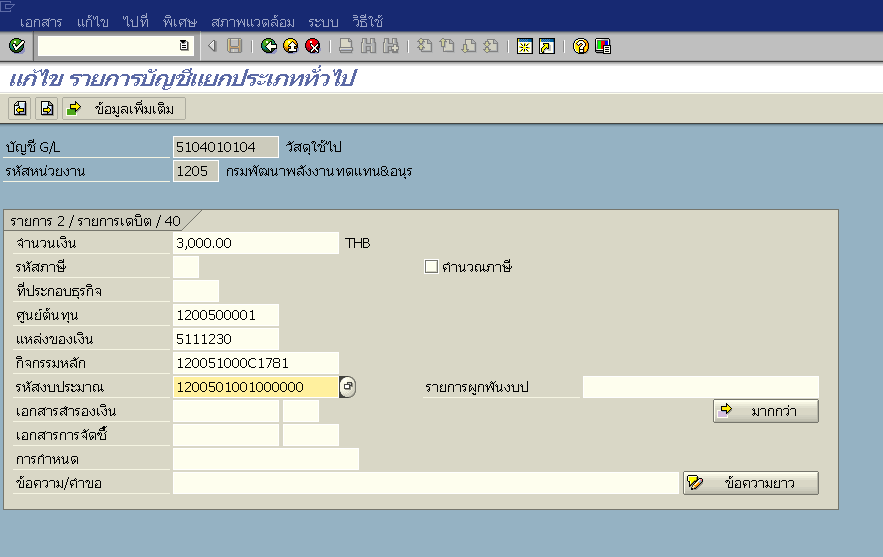 รูปที่   6ผ่านรายการเอกสารตั้งเบิก  ได้เลขที่เอกสารจากระบบ (เกิดการบันทึกบัญชีเจ้าหนี้)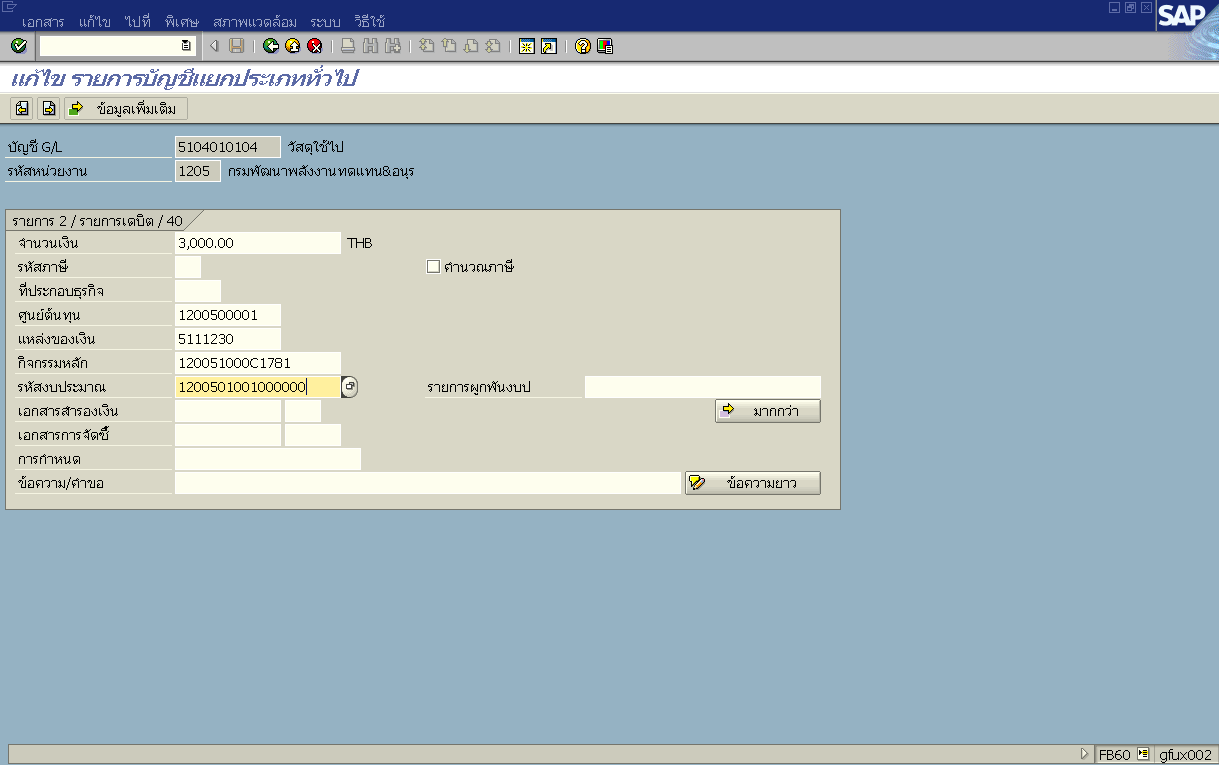 การตั้งเบิกบุคคลภายนอก-ไม่ผ่านการจัดซื้อจัดจ้าง (กรมบัญชีกลางจ่ายผ่านส่วนราชการ)การตั้งเบิกบุคคลภายนอก-ไม่ผ่านการจัดซื้อจัดจ้าง (กรมบัญชีกลางจ่ายผ่านส่วนราชการ)การตั้งเบิกบุคคลภายนอก-ไม่ผ่านการจัดซื้อจัดจ้าง (กรมบัญชีกลางจ่ายผ่านส่วนราชการ)เมนู :SAP  Menu  ส่วนเพิ่มเติม  ส่วนเพิ่มเติม-ระบบการเบิกจ่ายเงิน  การบันทึกรายการ  สำหรับส่วนราชการ   การขอเบิกบุคคลภายนอก-ไม่ผ่านระบบจัดซื้อ/จัดจ้าง  การขอเบิก - จ่ายผ่านส่วนราชการTransaction Code:เลือกเมนูการบันทึกข้อมูล  ตามประเภทรายการและงบประมาณที่ขอเบิก ดังนี้  ZFB60_KE :  ขอเบิก ในงบ - จ่ายผ่านส่วนราชการ (2.ข)ZFB60_KF :  ขอเบิก ในงบ - กันเงิน จ่ายผ่านส่วนราชการ  (2.ข)ZFB60_KI  :  ขอเบิก นอกงบ – จ่ายผ่านส่วนราชการ  (4.ข)จอภาพ / ฟิลด์จอภาพ / ฟิลด์รายละเอียดข้อมูลพื้นฐานเลือก Tab ข้อมูลพื้นฐานผู้ขายระบุรหัสหน่วยเบิกจ่าย 10  หลัก  ขึ้นต้นด้วย   VXXXXXXXXX  (รหัสหน่วยเบิกจ่ายต้องสอดคล้องกับศูนย์ต้นทุน)วันใบกำกับส/คระบุวันที่ตามเอกสารประกอบ เช่นวันที่ของใบสำคัญ  เอกสารการเบิกเงินวันผ่านรายการระบุวันที่ผ่านรายการ (วันที่มีผลกับงบการเงิน) โดยทั่วไประบบจะแสดงวันที่ปัจจุบันให้         แต่ทำการเปลี่ยนแปลงได้การอ้างอิงระบุเลขที่ใบสำคัญ หรือเลขที่ใบเสร็จค่าใช้จ่ายหรือเลขที่ของเอกสารประกอบประเภทเอกสารระบบจะกำหนดค่าให้ตาม Transaction code ที่เลือกทำรายการKE :  ขอเบิก ในงบ- จ่ายผ่านส่วนราชการ (2.ข )KF :  ขอเบิก ใบงบ- กันเงิน จ่ายผ่านส่วนราชการ (2.ข )KI  :  ขอเบิก นอกงบ – จ่ายผ่านส่วนราชการ (4.ข )จำนวนเงินใส่จำนวนเงินตามใบสำคัญที่ขอเบิก ข้อความระบุประเภทของรายการ หรือรายละเอียดของรายการค่าใช้จ่ายที่เกิดขึ้นจอภาพ / ฟิลด์จอภาพ / ฟิลด์รายละเอียดDetailsเลือก Tab  Detailsรหัส จว.ระบุรหัสจังหวัดของคลังจังหวัดที่หน่วยเบิกจ่ายเบิกเงินจอภาพ / ฟิลด์จอภาพ / ฟิลด์รายละเอียดการชำระเงินเลือก Tab    การชำระเงินธ.คู่ค้า ระบุคีย์ธนาคารของส่วนราชการผู้เบิกที่ต้องการให้กรมบัญชีกลางโอนเงินเข้า   (เลขที่บัญชีเงินฝากของส่วนราชการผู้เบิก)เลือกบัญชีเงินงบประมาณ หรือ เงินนอกงบประมาณ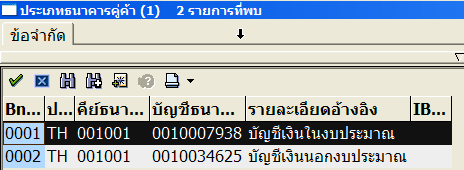 จอภาพ / ฟิลด์จอภาพ / ฟิลด์จอภาพ / ฟิลด์รายละเอียดป้อนใบกำกับสินค้าเข้า:ภาษีหัก ณ ที่จ่ายป้อนใบกำกับสินค้าเข้า:ภาษีหัก ณ ที่จ่ายป้อนใบกำกับสินค้าเข้า:ภาษีหัก ณ ที่จ่ายรายการของภาษีหัก ณ ที่จ่ายและ ค่าปรับหน้าฎีกา นั้นจะแสดงตามที่มีการระบุ           ในข้อมูลหลักผู้ขาย รหัสภาษีเป็นรหัสที่แสดงว่ารายการนั้นเป็นภาษีหัก ณ ที่จ่าย หรือ ค่าปรับหน้าฎีกา ดังนี้                   B1 ค่าปรับหน้าฎีกา ของแผ่นดิน         B2 ค่าปรับหน้าฎีกา รายได้ของหน่วยงาน         A1 การจ่ายที่หักลด 1% สำหรับนิติบุคคล         A2 การจ่ายที่หักลด  1% สำหรับบุคคลธรรมดาเป็นรหัสที่แสดงว่ารายการนั้นเป็นภาษีหัก ณ ที่จ่าย หรือ ค่าปรับหน้าฎีกา ดังนี้                   B1 ค่าปรับหน้าฎีกา ของแผ่นดิน         B2 ค่าปรับหน้าฎีกา รายได้ของหน่วยงาน         A1 การจ่ายที่หักลด 1% สำหรับนิติบุคคล         A2 การจ่ายที่หักลด  1% สำหรับบุคคลธรรมดา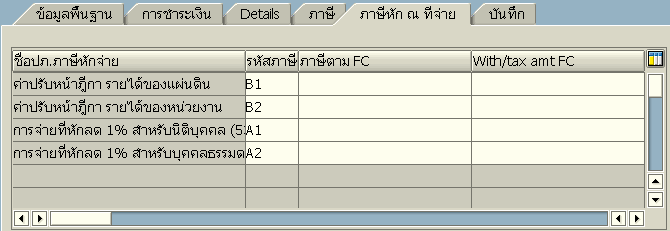 ภาษีตาม FCระบุจำนวนเงินที่จะใช้เป็นฐานในการคำนวณภาษีหัก ณ ที่จ่ายหรือค่าปรับหน้าฎีการะบุจำนวนเงินที่จะใช้เป็นฐานในการคำนวณภาษีหัก ณ ที่จ่ายหรือค่าปรับหน้าฎีกาWithholding Tax amount FCระบุจำนวนเงินที่เป็นมูลค่าของภาษีหัก ณ ที่จ่าย หรือเงินค่าปรับตามหน้าฎีกา ระบุจำนวนเงินที่เป็นมูลค่าของภาษีหัก ณ ที่จ่าย หรือเงินค่าปรับตามหน้าฎีกา หมายเหตุ: หมายเหตุ: กรณีที่ไม่มีภาษีหัก ณ ที่จ่ายหรือค่าปรับหน้าฎีกา ให้ลบรหัสภาษีนั้นออก โดยไม่ต้องระบุทั้ง ภาษีตาม FC และ  Withholding Taxหมายเหตุ: หมายเหตุ: กรณีที่ไม่มีภาษีหัก ณ ที่จ่ายหรือค่าปรับหน้าฎีกา ให้ลบรหัสภาษีนั้นออก โดยไม่ต้องระบุทั้ง ภาษีตาม FC และ  Withholding Taxจอภาพ / ฟิลด์จอภาพ / ฟิลด์รายละเอียดบรรทัดรายการแยกประเภทบรรทัดรายการแยกประเภทบันทึกบรรทัดรายการบัญชีแยกประเภท13.บัญชี G/Lระบุ เลขที่บัญชี แยกประเภท  ของ ค่าใช้จ่ายที่เกิดขึ้น 14.D/Cระบุ   S - เดบิต   15.จำนวนสกุลเงินเอกสารระบุ จำนวนเงิน  Double Click  ที่บรรทัดรายการที่บันทึก เพื่อใส่รายละเอียดเกี่ยวกับงบประมาณและบัญชีต้นทุนDouble Click  ที่บรรทัดรายการที่บันทึก เพื่อใส่รายละเอียดเกี่ยวกับงบประมาณและบัญชีต้นทุนDouble Click  ที่บรรทัดรายการที่บันทึก เพื่อใส่รายละเอียดเกี่ยวกับงบประมาณและบัญชีต้นทุนจอภาพ / ฟิลด์จอภาพ / ฟิลด์รายละเอียด3.1    กรณีใช้เงินงบประมาณ  ที่ไม่ต้องกันเงิน3.1    กรณีใช้เงินงบประมาณ  ที่ไม่ต้องกันเงิน3.1    กรณีใช้เงินงบประมาณ  ที่ไม่ต้องกันเงิน16.ศูนย์ต้นทุนระบุรหัสศูนย์ต้นทุน ของหน่วยงานที่เกิดค่าใช้จ่าย  17.แหล่งของเงินระบุแหล่งของเงินที่ใช้ เงินงบประมาณ    18.กิจกรรมหลักระบุกิจกรรมหลัก19.รหัสงบประมาณระบุรหัสงบประมาณ ของค่าใช้จ่ายที่เกี่ยวข้อง (16 หลัก)20. กด       เพื่อกลับไปหน้าจอหลัก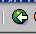 จอภาพ / ฟิลด์จอภาพ / ฟิลด์รายละเอียดรายละเอียดรายละเอียด3.2  กรณีเงินในงบประมาณ ที่มีการกันเงินเหลื่อมปี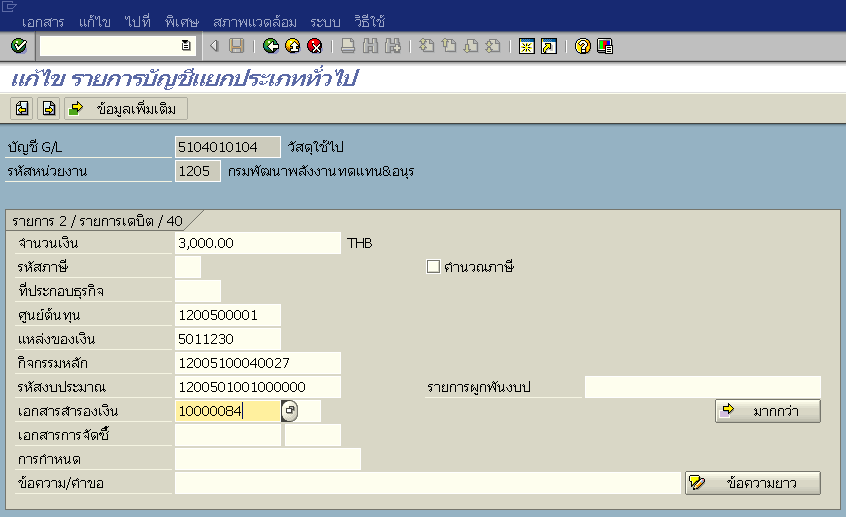 3.2  กรณีเงินในงบประมาณ ที่มีการกันเงินเหลื่อมปี3.2  กรณีเงินในงบประมาณ ที่มีการกันเงินเหลื่อมปี3.2  กรณีเงินในงบประมาณ ที่มีการกันเงินเหลื่อมปี3.2  กรณีเงินในงบประมาณ ที่มีการกันเงินเหลื่อมปี21.ศูนย์ต้นทุนระบุรหัสศูนย์ต้นทุน ของหน่วยงานที่เกิดค่าใช้จ่าย  ระบุรหัสศูนย์ต้นทุน ของหน่วยงานที่เกิดค่าใช้จ่าย  ระบุรหัสศูนย์ต้นทุน ของหน่วยงานที่เกิดค่าใช้จ่าย  22.แหล่งของเงินระบุแหล่งของเงินที่ใช้ เงินงบประมาณ    ระบุแหล่งของเงินที่ใช้ เงินงบประมาณ    ระบุแหล่งของเงินที่ใช้ เงินงบประมาณ    23.กิจกรรมหลักระบุกิจกรรมหลัก   ระบุกิจกรรมหลัก   ระบุกิจกรรมหลัก   24.รหัสงบประมาณระบุรหัสงบประมาณ ของค่าใช้จ่ายที่เกี่ยวข้องระบุรหัสงบประมาณ ของค่าใช้จ่ายที่เกี่ยวข้องระบุรหัสงบประมาณ ของค่าใช้จ่ายที่เกี่ยวข้อง25.เอกสารสำรองเงินระบุ เลขที่การสำรองเงินงบประมาณ    ระบุ เลขที่การสำรองเงินงบประมาณ    ระบุ เลขที่การสำรองเงินงบประมาณ    กรณีใช้เงินนอกกรณีใช้เงินนอกงบประมาณ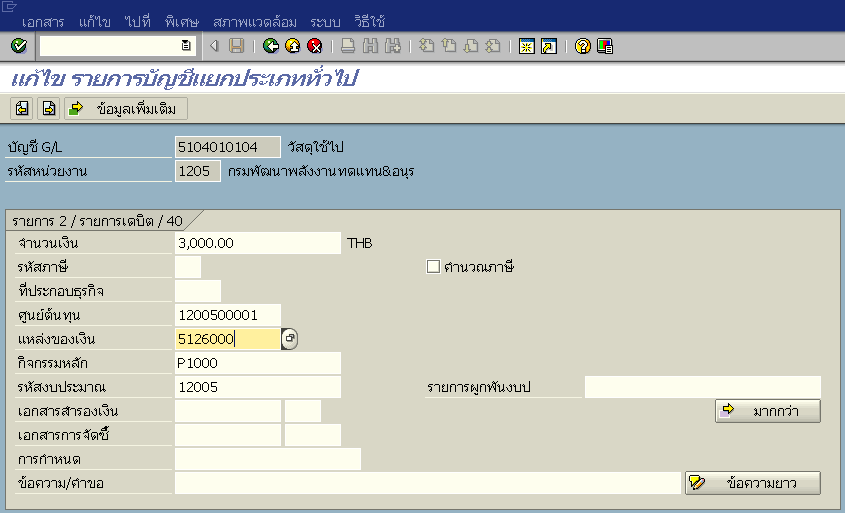 กรณีใช้เงินนอกกรณีใช้เงินนอกงบประมาณกรณีใช้เงินนอกกรณีใช้เงินนอกงบประมาณกรณีใช้เงินนอกกรณีใช้เงินนอกงบประมาณกรณีใช้เงินนอกกรณีใช้เงินนอกงบประมาณ26.ศูนย์ต้นทุนศูนย์ต้นทุนระบุรหัสศูนย์ต้นทุน ของหน่วยงานที่เกิดค่าใช้จ่าย  27.แหล่งของเงินแหล่งของเงินระบุรหัสเงินทุนประเภทเงินนอกงบประมาณ  (ทั้งกรณีฝากคลังและไม่ฝากคลัง)28.รหัสงบประมาณรหัสงบประมาณระบุรหัสงบประมาณขอระบุ แผนงาน/งาน/โครงการที่เกี่ยวข้อง กรณีที่เงินนอกงบนั้นไม่เกี่ยวข้องกับแผนงานใด ให้ระบุรหัสงบประมาณ  5 ตัวแรก 29.  กด    เพื่อใส่ข้อมูลของรหัสเงินฝากคลังที่เกี่ยวข้อง 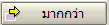 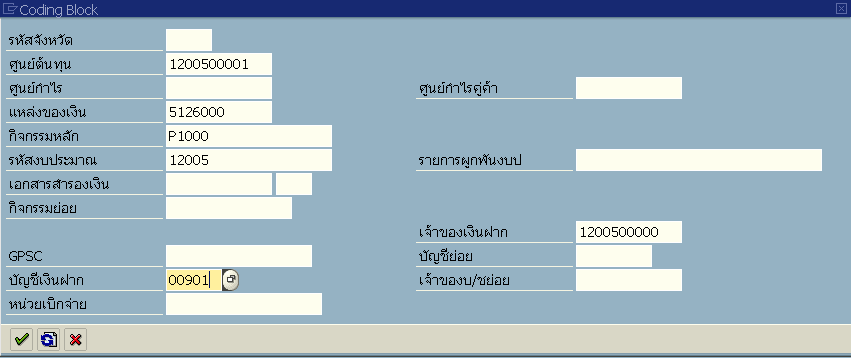   บัญชีเงินฝาก     :  ระบุรหัสบัญชีเงินฝากคลังที่เกี่ยวข้อง  (กรณีเงินเงินนอกงบประมาณที่ไม่ฝากคลัง ไม่ต้องระบุ)  เจ้าของเงินฝาก  :  ระบุรหัสเจ้าของเงินฝาก  (กรณีเงินเงินนอกงบประมาณที่ไม่ฝากคลัง ไม่ต้องระบุ)  กด    เพื่อใส่ข้อมูลของรหัสเงินฝากคลังที่เกี่ยวข้อง   บัญชีเงินฝาก     :  ระบุรหัสบัญชีเงินฝากคลังที่เกี่ยวข้อง  (กรณีเงินเงินนอกงบประมาณที่ไม่ฝากคลัง ไม่ต้องระบุ)  เจ้าของเงินฝาก  :  ระบุรหัสเจ้าของเงินฝาก  (กรณีเงินเงินนอกงบประมาณที่ไม่ฝากคลัง ไม่ต้องระบุ)  กด    เพื่อใส่ข้อมูลของรหัสเงินฝากคลังที่เกี่ยวข้อง   บัญชีเงินฝาก     :  ระบุรหัสบัญชีเงินฝากคลังที่เกี่ยวข้อง  (กรณีเงินเงินนอกงบประมาณที่ไม่ฝากคลัง ไม่ต้องระบุ)  เจ้าของเงินฝาก  :  ระบุรหัสเจ้าของเงินฝาก  (กรณีเงินเงินนอกงบประมาณที่ไม่ฝากคลัง ไม่ต้องระบุ)จอภาพ / ฟิลด์จอภาพ / ฟิลด์รายละเอียดDocument Overviewการแสดงเอกสารก่อนผ่านรายการ 30.จากหน้าจอรายการบัญชีแยกประเภททั่วไป  กดปุ่ม      เพื่อกลับไปหน้าจอแรกของการบันทึกข้อมูล  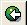 แล้วกด     เพื่อแสดงภาพรวมเอกสาร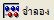 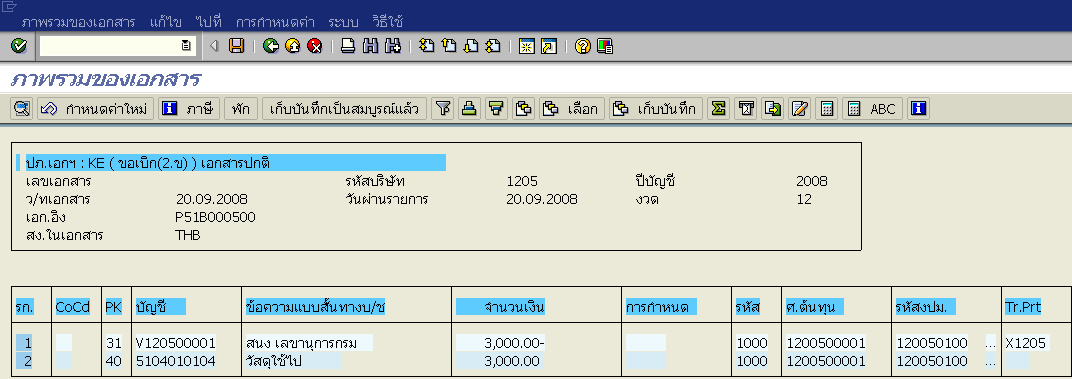 จากหน้าจอรายการบัญชีแยกประเภททั่วไป  กดปุ่ม      เพื่อกลับไปหน้าจอแรกของการบันทึกข้อมูล  แล้วกด     เพื่อแสดงภาพรวมเอกสาร31.ตรวจสอบการบันทึกรายการว่าถูกต้อง   จากนั้น กด    เพื่อผ่านรายการตั้งเบิก  ระบบจะแสดง เลขที่เอกสารที่ได้จากระบบ 10  หลัก   ดังตัวอย่าง    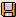 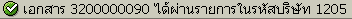 ให้ทำการจดเลขที่เอกสารที่ได้จากระบบ   ลงในเอกสารประกอบ  เพื่อใช้อ้างอิงต่อไปตรวจสอบการบันทึกรายการว่าถูกต้อง   จากนั้น กด    เพื่อผ่านรายการตั้งเบิก  ระบบจะแสดง เลขที่เอกสารที่ได้จากระบบ 10  หลัก   ดังตัวอย่าง    ให้ทำการจดเลขที่เอกสารที่ได้จากระบบ   ลงในเอกสารประกอบ  เพื่อใช้อ้างอิงต่อไป32.เมื่อผ่านรายการเอกสารตั้งเบิกแล้ว ระบบจะสร้างเอกสารให้อัตโนมัติ  2  รายการคือ1:  เอกสารของส่วนราชการ 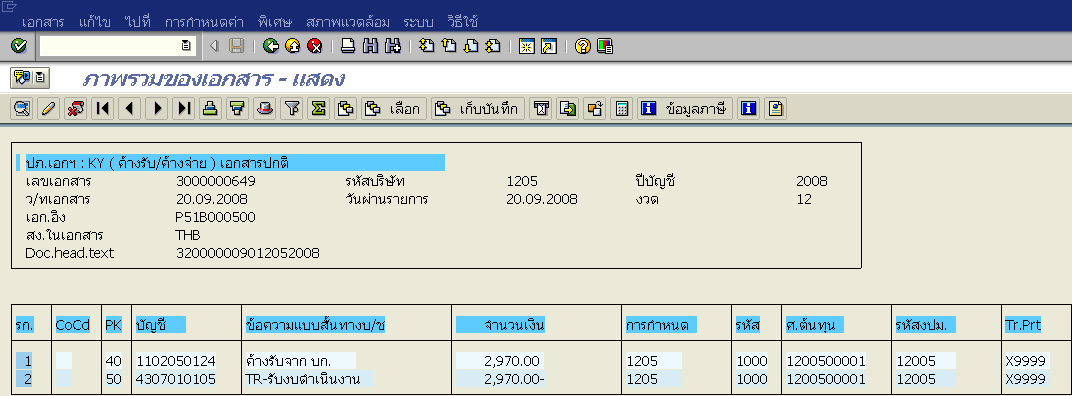 2: เอกสารของกรมบัญชีกลาง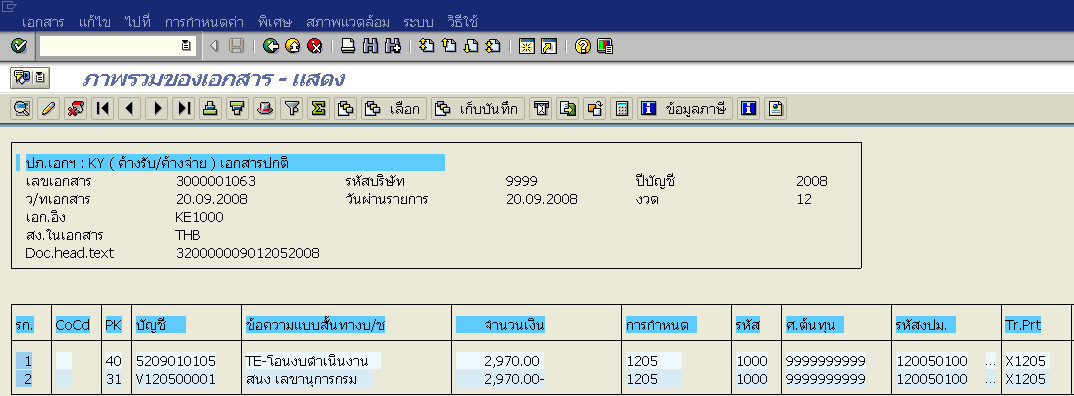 เมื่อผ่านรายการเอกสารตั้งเบิกแล้ว ระบบจะสร้างเอกสารให้อัตโนมัติ  2  รายการคือ1:  เอกสารของส่วนราชการ 2: เอกสารของกรมบัญชีกลาง